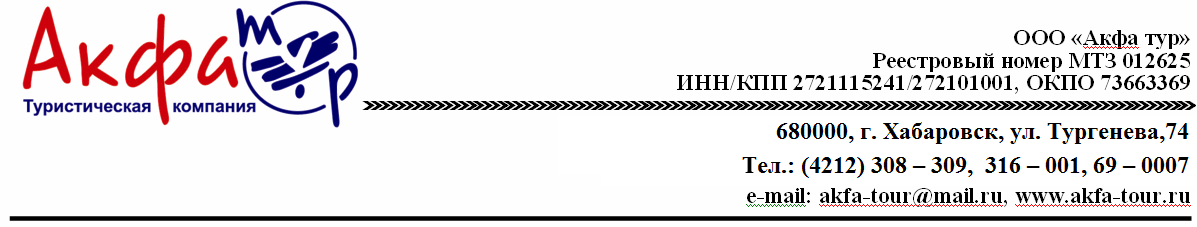 "Весёлый Новый год в Карелии" Дом Кукол - Резиденция Талви Укко - Рускеала -водопад Кивач(4 дн./3 н.) В стоимость включено:Транспортное и экскурсионное обслуживание по программе, Проживание в выбранной гостинице, питание по программе, трансферы по программе, экскурсионное обслуживание, входные билеты, работа гида и аниматоров. Дополнительно оплачивается (при покупке тура):Авиаперелет или ж/д проезд до Петрозаводска и обратно (цена по запросу).
Новогодний банкет 31.12.2020
Новогодний банкет в ресторане гостиниц "Карелия", "Питер Инн", "Фрегат" (Банкет оплачивается заранее. Стоимость будет опубликована позже).
Экскурсия в Горный пар "Рускеала" (бронируется при покупке тура, оплачивается на месте. Взрослые – 3 500 руб/чел, школьники - 3 200 руб/чел.).
В Резиденции "Талви Укко":
Катание на оленьей упряжке дети до 12-ти лет - 1500 руб. (заказывается и оплачивается на месте гиду)
Катание на оленьей упряжке взрослые - 2000 руб. (заказывается и оплачивается на месте гиду)
Катание на собачьей упряжке 500 м дети до 12-ти лет - 1500 руб. (заказывается и оплачивается на месте гиду)
Катание на собачьей упряжке 500 м взрослые - 2500 руб. (заказывается и оплачивается на месте гиду)
Катание на собачьей упряжке 1500 м дети до 12-ти лет - 2500 руб. (заказывается и оплачивается на месте гиду)
Катание на собачьей упряжке 1500 м взрослые - 3500 руб. (заказывается и оплачивается на месте гиду).Стоимость на человека:Размещение по программе : Отель:"Карелия"Размещение в других отелях по запросу  Дети c 4-х лет. Стоимость может меняться.1 деньДобро пожаловать в Карелию!Встретимся с Вами на ж/д вокзале города Петрозаводска у 9 вагона поезда №18 (07.50). Гид с табличкой «Карелочка».Завтрак в кафе города.А теперь мы предлагаем Вам окунуться в дружескую атмосферу северного города – столицу Карелии – город Петрозаводск. На обзорной экскурсии Вы увидите красивую набережную Онежского озера, где вас ждет «Дерево желаний» и другие авангардные скульптуры, подаренные городу городами-побратимами.Дальше Вас ожидает «Новогодняя мозаика», в ходе которой посетители совершат увлекательное путешествие во времени: отправятся в Средневековую Карелию и узнают, как отмечали праздник Йоля, побывают в карельской избе конца XIX века и познакомятся со старинными обрядами. Все желающие смогут сделать небольшое рождественское украшение, отгадать загадки, погадать на рунах и загадать самое заветное желание.И ещё одна увлекательная экскурсия в Дом куклы. Стремясь идти в ногу со временем, мы рискуем упустить шанс очутиться в сказке. Такую возможность сегодня нам предоставляет эта экспозиция. Приобретение ангелочков, чудиков, дивиков и многих других игрушек, сделанных своими руками карельскими мастерами.Далее нас ждет знакомство с загадочным шунгитом, который добывается только в Карелии. Мы будем узнавать о свойствах шунгита и его применении, посетим шунгитовую релакс-комнату, отдых в которой подарит невероятный заряд живой энергии.Обед в кафе города.Размещение в выбранной гостинице. Свободное время.31.12 .2020 г Новогодний банкет в ресторане отеля.Новогодняя ночь 31 декабря 2020 г (оплачивается дополнительно при покупке тура).Питание: Завтрак. Обед.Города: ПетрозаводскДостопримечательности: Онежская набережная, Художественная галерея "Дом куклы", Национальный музей Республики КарелияВодоемы: Онежское озеро2 деньВстреча с Дедом Морозом!
Завтрак («шведский стол») в ресторане гостиницы.
Выезд на экскурсионную программу за город в резиденцию к ТАЛВИ УККО- ГЛАВНОМУ ДЕДУ МОРОЗУ КАРЕЛИИ!
Вас радушно встретят вездесущие лесные человечки Пуники - друзья и помощники Карельского Деда Мороза. С ними обязательно нужно поиграть, тогда шаловливые Пуники легко согласятся показать Вам удивительные вещи: ферму северных оленей, саамскую деревеньку и питомник ездовых собак, самый большой в России.
Посетим рабочий кабинет, где заключаются погодные договоры, Сказочную приемную, в которой побывали самые замечательные люди и волшебные существа, и лабораторию чудес. Если загадать в ней желание - оно непременно сбудется! Познакомимся с легендой о Талви Укко.
В завершение развлекательной программы нас ждет горячий обед.
И свободное время, которое можно провести по своему усмотрению за доп. плату:
Катание на оленьей упряжке дети до 12-ти лет - 1500 руб.
Катание на оленьей упряжке взрослые - 2000 руб.
Катание на собачьей упряжке 500 м дети до 12-ти лет - 1500 руб.
Катание на собачьей упряжке 500 м взрослые - 2500 руб.
Катание на собачьей упряжке 1500 м дети до 12-ти лет - 2500 руб.
Катание на собачьей упряжке 1500 м взрослые - 3500 руб.Питание: Завтрак. Обед.3 деньЗимняя сказка Карелии!Завтрак («шведский стол») в ресторане гостиницы.За доп. плату:Экскурсия в Рускеальский горный парк (бронируется при покупке тура, оплачивается на месте. Взрослые – 3 500 руб/чел, школьники - 3 200 руб/чел.).Отправление на комфортабельном автобусе в западную Карелию (290 км).Посещение Рускеальского горного парка.Парк создан в 2005 г. на базе уникального памятника индустриального наследия России Рускеальского мраморного карьера. Добыча мрамора была начата здесь в 1769 г. по указу Екатерины II для украшения известных сооружений Петербурга: Мраморного дворца, Исаакиевского собора, Мариинского дворца и др.Самое популярное по посещению место у гостей и жителей Карелии!Сочетание природы Карелии и деятельности человека придали этим карьерам удивительно живописный вид, который привлекает любителей путешествий не только из КарелииОбед в пути.В дороге остановка у рускеальского водопада Ахвенкоски. В переводе с финского языка «Окунёвый порог». Местные жители иногда называют его «водопад у трех мостов» На этом водопаде снималась сцена купания одной из героинь фильма «А зори здесь тихие». Удивительно живописная природа неизменно привлекает и создателей современных фильмов своей загадочной красотой и какой-то таинственной силой. В 2010 году здесь снимался фильм в жанре фэнтези «Темный мир».Возвращение в г. Петрозаводск. Время для отдыха.Питание: Завтрак.Города: СортавалаДостопримечательности: Горный парк Рускеала 4 деньЗавтрак («шведский стол») в ресторане гостиницы. Освобождение номеров.
Выезд на экскурсионную программу:
Посещение водопада Кивач – одного из крупнейших равнинных водопадов Европы. Вы также посетите дендрарий, украшением и гордостью которого являются знаменитые карельские берёзки. Карельская берёза - дерево, которому природа подарила изумительную красоту древесины, напоминающей своим рисунком мрамор. Даже в XXI в. среди ученых ведутся споры по вопросу происхождения этого удивительного дерева!
Обед в пути.
Посещение рыбного магазина карельского фермера, который занимается выращиванием радужной форели более 20 лет, рыба обладает уникальными вкусовыми качествами, чему способствует экологическая чистота водоемов Карелии. Карельская рыба и икра будет лучшим подарком из Карелии на семейном столе.
Возвращение в Петрозаводск.
Прощание с гидом. До новых встреч!
Отъезд в Москву, поезд №17 или в Санкт-Петербург, поезд № 11 или № 805.Питание: Завтрак. Обед.Города: ПетрозаводскДостопримечательности: Музей заповедника КивачПроживаниеДлительность1-местное размещение2-местное размещение
31.12-03.01.2021 
04.01-07.01.2021 
05.01-08.01.2021 3н.2600022000